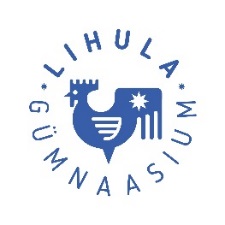 Pikapäevarühma avaldus							                     	ASUTUSESISESEKS					KASUTAMISEKSAlus: AvTs § 35 lg 1 p 12__________________________________        Lapsevanema ees- ja perekonnanimi__________________________________							                            Elukoht							___________________________________							                       Kontakttelefon							___________________________________							                             e-postLihula Gümnaasiumi direktor				AVALDUS 						“____” ________________ 20____ aPalun arvata minu (poeg/tütar) ______________________________, kes õpib  Lihula Ees- ja perekonnanimiGümnaasiumi ______ klassis, pikapäevarühma alates “___”____________ 20___a.  Pikapäevarühm töötab kell 12.30-15.30Soovin, et laps oleks rühmas (mis kellani?):Esmaspäeval _______________________Teisipäeval   _______________________Kolmapäeval _______________________Neljapäeval ________________________Reedel        ________________________Lapsevanema allkiri